У  К  Р А  Ї  Н  А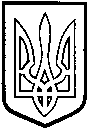 ТОМАШПІЛЬСЬКА РАЙОННА РАДАВ І Н Н И Ц Ь К О Ї  О Б Л А С Т ІРІШЕННЯ №209від 26 січня 2017 року					                                        13 сесія 7 скликанняПро затвердження технічної документації із нормативної грошової оцінки земельних ділянок, що знаходяться у власності громадян для ведення особистого селянського господарства на території Вилянської сільської ради (за межами населеного пункту с.Вила) Томашпільського району, Вінницької областіВідповідно до частини 2 статті 43 Закону України «Про місцеве самоврядування в Україні», статей 13, 23 Закону України «Про оцінку земель», керуючись статтями 10, 67, 124, 186 та пунктом 12 розділу Х «Перехідні положення» Земельного кодексу України, статтями 5, 21 Закону України «Про оренду землі», розглянувши представлену відділом Держгеокадастру у Томашпільському районі технічну документацію із нормативної грошової оцінки земельних ділянок, що знаходяться у власності громадян для ведення особистого селянського господарства на території Вилянської сільської ради (за межами населеного пункту с.Вила) Томашпільського району, Вінницької області, розроблену Державним підприємством «Вінницький науково-дослідний та проектний інститут землеустрою» договір №7239 від 28.10.2016 р. та враховуючи висновок постійної комісії районної ради з питань агропромислового комплексу, регулювання земельних ресурсів, реформування земельних відносин, розвитку особистих підсобних господарств, районна рада ВИРІШИЛА:1. Затвердити технічну документацію із нормативної грошової оцінки земельних ділянок, що знаходяться у власності громадян для ведення особистого селянського господарства на території Вилянської сільської ради (за межами населеного пункту с.Вила) Томашпільського району, Вінницької області загальною площею 6,6931 га. з визначеною нормативною грошовою оцінкою, що складає в цілому 218 664 грн. 00 коп. (двісті вісімнадцять тисяч шістсот шістдесят чотири гривні, 00 коп.), в тому числі:- земельна ділянка гр.Ткачука А.І. – 1,8601 га. з визначеною нормативною грошовою оцінкою 56 462 грн. 00 коп. (п’ятдесят шість тисяч чотириста шістдесят дві гривні 00 коп.);- земельна ділянка гр.Шпикуляка О.М. – 1,8331 га. з визначеною нормативною грошовою оцінкою 55 642 грн. 00 коп. (п’ятдесят п’ять тисяч шістсот сорок дві гривні 00 коп.);- земельна ділянка гр.Боровик М.М. – 1,9999 га. з визначеною нормативною грошовою оцінкою 69 747 грн. 00 коп. (шістдесят дев’ять тисяч сімсот сорок сім гривень 00 коп.);- земельна ділянка гр.Семенюк В.М. – 1,0000 га. з визначеною нормативною грошовою оцінкою 36 813 грн. 00 коп. (тридцять шість тисяч вісімсот тринадцять гривень 00 коп.).2. Контроль за виконанням даного рішення покласти на постійну комісію районної ради з питань агропромислового комплексу, регулювання земельних ресурсів, реформування земельних відносин, розвитку особистих підсобних господарств (Милимуха В.М.).Голова районної ради					Д.Коритчук